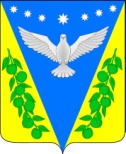 Совет Успенского сельского поселенияУспенского района46 сессияРЕШЕНИЕот ____________2022 года					                         №____с. УспенскоеО внесении изменений в решение Совета Успенского сельского поселения Успенского района от 27 февраля 2019 года № 306 «О реализации             законодательства о погребении и похоронном деле на территории            Успенского сельского поселения Успенского района»В соответствии с Федеральным законом от 6 октября 2003 года № 131-ФЗ «Об общих принципах организации местного самоуправления в Российской Федерации», Федеральным законом от 12 января 1996 года № 8-ФЗ                         «О погребении и похоронном деле», законом Краснодарского края                        от 4 февраля 2004 года № 666-КЗ «О погребении и похоронном деле в Краснодарском крае», Уставом Успенского сельского поселения Успенского района, Совет Успенского сельского поселения Успенского района, р е ш и л:1. Внести изменения в решение Совета Успенского сельского поселения Успенского района от 27 февраля 2019 года № 306 «О реализации законодательства о погребении и похоронном деле на территории Успенского сельского поселения Успенского района» изложив приложение № 2 и приложение № 4 в новой редакции (прилагается).2. Признать утратившим силу решение Совета Успенского сельского поселения Успенского района от 24 февраля 2021 года № 111 «О внесении изменений в решение Совета  Успенского сельского поселения Успенского района от 27 февраля 2019 года № 306 «О реализации законодательства о погребении и похоронном деле на территории Успенского сельского поселения Успенского района». 3. Опубликовать настоящее решение в средствах массовой информации.4. Контроль за выполнением настоящего решения возложить на председателя постоянной комиссии по социально-экономическим вопросам и бюджету, финансам, налогам и распоряжению муниципальной собственностью Совета Успенского сельского поселения Успенского района Н.М. Молдованенко и на главу Успенского сельского поселения Успенского района В.Н. Плотникова.5. Решение вступает в силу со дня его опубликования и распространяется на правоотношения, возникшие с 1 февраля 2022 года. Глава Успенского сельского поселения Успенского района                                                          В.Н. ПлотниковПредседатель СоветаУспенского сельского поселенияУспенского района                                                                                     С.И. ШвабПроект подготовлен и внесен:Главный специалист администрации Успенского сельского поселения Успенского района                                                              Н.Н. ЖиляеваПроект согласован:Главный специалистадминистрации                                                         Успенского сельского поселения Успенского района                                                                                Е.Н. Пирогова Юрист администрации Успенского сельского поселения Успенского района                                                              С.С. КорохПриложение № 1к решению Совета Успенского сельского поселения Успенского районаот _____________ 2021 г. № _____«Приложение № 2к решению Совета Успенского сельского поселения Успенского районаот 27.02. 2019 г. № 306СТОИМОСТЬуслуг, предоставляемых согласно гарантированному перечню услуг по   погребению на территории Успенского сельского поселения                      Успенского района».Глава Успенского сельского поселения Успенского района                                                       В.Н. ПлотниковПриложение № 2к решению Совета Успенского сельского поселения Успенского районаот _____________ 2021 г. № _____«Приложение № 4к решению Совета Успенского сельского поселения Успенского районаот 27.02. 2019 г. № 306СТОИМОСТЬуслуг по погребению умерших (погибших), не имеющих супруга, близких родственников, иных родственников либо законного представителя   умершего (погибшего) или при невозможности осуществить ими погребение, а также при отсутствии иных лиц, взявших на себя обязанность осуществить погребение, погребение умершего (погибшего) на дому, на улице или в ином месте после установления органами внутренних дел его личности, и умерших (погибших), личность которых не установлена органами внутренних дел, оказываемые на территории Успенского сельского поселения  Успенского района».Глава Успенского сельского поселения Успенского района                                                          В.Н. Плотников№ п/пПеречень услуг по погребениюСтоимостьуслуги, руб.1Оформление документов, необходимых дляпогребения156,432Предоставление и доставка гроба с обивкой и других предметов, необходимых для погребения:3185,582.1.Гроб стандартный, строганный, из материалов толщиной 25-, обитый внутри и снаружи тканью х/б с подушкой из стружки2070,12.2.Инвентарная табличка с указанием ФИО, даты рождения и смерти214,892.3.Доставка гроба и похоронных принадлежностей по адресу, указанному заказчиком900,593Перевозка тела (останков) умершего к месту захоронения1075,994Погребение умершего при рытье могилы экскаватором05Погребение умершего при рытье могилы в ручную2545,286ИТОГО при рытье могилы вручную6963,28№ п/пПеречень услуг по погребениюСтоимостьуслуги, руб.1Оформление документов, необходимых для погребения203,112Облачение тела умершего (погибшего)869,013Предоставление гроба2227,193.1.Гроб стандартный, строганный, из материалов толщиной 25-, обитый внутри и снаружи тканью х/б с подушкой из стружки2227,194Перевозка тела (останков) умершего (погибшего) к месту захоронения1115,325Погребение умершего (погибшего) при рытье могилы вручную2095,526Погребение умершего (погибшего) при рытье могилы экскаватором-7Инвентарная табличка с указанием фамилии и инициалов погребенного, годов рождения и смерти168,428ИТОГО при рытье могилы вручную6678,57